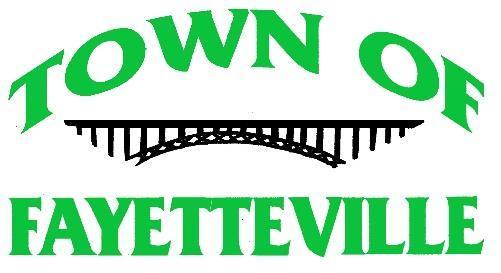 Special Council Meeting- Town Hall125 North Court Street12:00 p.m. ~ October 22, 2020ZOOM MEETING https://zoom.us/j/3045740101If attending in person you must wear a mask when closer than 6ft. The occupancy for the room is limited to 50% (25 with masks/15 without)     Prayer Call to order Pledge of Allegiance UNFINISHED BUSINESS:Discuss and Act on HalloweenMotion _________Seconded _________Action _________NEW BUSINESS:Discuss and Act on approving Payroll Deduction for employees for Air Evac InsuranceMotion _________Seconded _________Action _______Discuss and Act on allowing Direct Deposit for employeesMotion _________Seconded _________Action _________Discuss and Act of Amendment 111.01 (b) to be compliant with the State Code for Special MeetingsMotion _________Seconded _________Action _________Possible Executive Session for Personnel IssuePossible Executive Session for Legal AdviceAdjournmentMotion _________Seconded _________Action _________